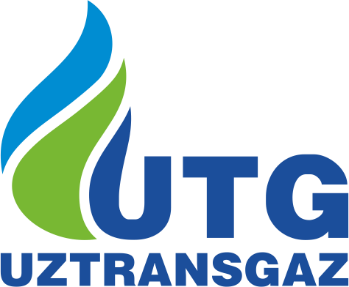 января 2020г.ЗАКУПОЧНАЯ ДОКУМЕНТАЦИЯ 
ПО ЭЛЕКТРОННОМУ ОТБОРУ НАИЛУЧШИХ ПРЕДЛОЖЕНИЙдля участника отбораПроведение аудита по международным стандартам аудита консолидированнойфинансовой отчетности АО «Узтрансгаз», подготовленной в соответствии с международными стандартами финансовой отчетности за 2021, 2022 годы»,  
согласно техническому заданию АО «Узтрансгаз».Отбор наилучших предложений № 19Заказчик: АО «Узтрансгаз»Ташкент – 2022 г.СОДЕРЖАНИЕИНФОРМАЦИЯ ОБ ЭЛЕКТРОННОМ ОТБОРЕ НАИЛУЧШИХ ПРЕДЛОЖЕНИЙИНСТРУКЦИЯ ДЛЯ УЧАСТНИКА ОТБОРА (ИУО)Приложение №1Последовательность оценки отборочных предложений:Оценка отборочных предложений осуществляется в следующей последовательности:- проверка оформления отборочного предложения в соответствии с требованиями, указанными в отборочной документации (таблица №1);- оценка соответствия участника квалификационным требованиям, (таблица № 2);- оценка технической части отборочного предложения (таблица № 3);При этом система обеспечивает последовательное раскрытие информации, содержащейся в квалификационной, технической частях отборочного предложения не ранее подведения итогов оценки предыдущей части отборочного предложения.ПЕРЕЧЕНЬдокументов, оформляемых участниками для участия в электронном отбораТаблица №1Форма № 1НА ФИРМЕННОМ БЛАНКЕ УЧАСТНИКА№:___________Дата: _______Закупочной комиссииЗАЯВКАИзучив закупочную документацию по отбору наилучших предложений по лоту №____ на поставку (указать наименование предлагаемого товара), ответы на запросы, получение которых настоящим удостоверяем, мы, нижеподписавшиеся (наименование Участника тендера), намерены участвовать в электронном отборе на поставку товаров в соответствии с закупочной документацией по отбору наилучших предложений.В этой связи направляем следующие документы:1. Общие сведения об участнике электронного отбора;2. Пакет квалификационных документов на ____ листах (указать количество листов, 
в случае предоставления брошюр, буклетов, проспектов, и т.д. указать количество);2. Техническое предложение (указать количество листов, в случае предоставления брошюр, буклетов, проспектов, и т.д. указать количество);3. Иные документы (в случае представления других документов необходимо указать наименование и количество листов).Ф.И.О. ответственного лица за подготовку тендерного предложения: Контактный телефон/факс: ____________________________________________Адрес электронной почты: ______________________________Ф.И.О. и подпись руководителя или уполномоченного лицаМесто печатиФорма № 2НА ФИРМЕННОМ БЛАНКЕ УЧАСТНИКА№:___________Дата: _______Закупочной комиссииГАРАНТИЙНОЕ ПИСЬМОНастоящим письмом подтверждаем, что компания ___________________________ :     (наименование компании)не имеет ненадлежащим образом исполненные обязательства по ранее заключенным договорам с Заказчиком;не находится в стадии реорганизации, ликвидации или банкротства;не находится в состоянии судебного или арбитражного разбирательства с Заказчиком;не имеет задолженностей по налогам и другим обязательным платежам; не зарегистрирована и не имеет банковские счета в государствах или на территориях, предоставляющих льготный налоговый режим и/или не предусматривающих раскрытие и предоставление информации при проведении финансовых операций (оффшорные зоны);отсутствует в Едином реестре недобросовестных исполнителей.Подписи:Ф.И.О. руководителя _______________Ф.И.О. главного бухгалтера (начальника финансового отдела) ______________Ф.И.О. юриста ____________________Место печатиФорма №3Общая информация об участнике отбораИнформация об опыте оказание требуемой или аналогичной услуги__________________________________(подпись уполномоченного лица)____________________________________(Ф.И.О. и должность уполномоченного лица)М.П.Дата: «___» _________________2022 г.Форма №4ФИНАНСОВОЕ ПОЛОЖЕНИЕ УЧАСТНИКА (*)Наименование участника отбора:____________________________________________в тыс._______ (указать валюту)ФИНАНСОВЫЙ РЕЗУЛЬТАТ                                                              в тыс._______ (указать валюту)Руководитель._________________________       Гл. бухгалтер______________________________Место печати                                                                                                      Дата:«____»______20__г.(*) компании, финансовое положение которых определяется иными критериями, могут предоставить иную форму определяющую его финансовое положение.  К вложению участник обязан приложить копии отчетов о финансовых результатах (балансовых отчетов), с подтверждением ГНИ (другие уполномоченные органы для иностранных юридических лиц) о приеме отчетности в электронном виде., то данные в форме №6 приводятся в узбекских сумах;Форма №5НА ФИРМЕННОМ БЛАНКЕ УЧАСТНИКАЗакупочной комиссииЗАЯВЛЕНИЕпо недопущению коррупционных проявленийНастоящим письмом подтверждаем, что компания ___________________________ :      (наименование компании) а) обязуется:- соблюдать требования Закона Республики Узбекистан «О государственных закупках» №ЗРУ-684 от 22.04.2021 г.;- прямо или косвенно не предлагать и не давать любому нынешнему либо бывшему должностному лицу или работнику Заказчика или другого государственного органа вознаграждение в любой форме, предложение о найме на работу либо любую другую ценную вещь или услугу с целью повлиять на совершение какого-либо действия, принятие решения или применение какой-либо закупочной процедуры Заказчика в процессе государственных закупок;- не совершать антиконкурентные действия, в том числе при выявлении случаев аффилированности;- не допускать проявления мошенничества, фальсификации данных и коррупции;- не предоставлять ложные или подложные документы, раскрывать информацию об аффилированных лицах, участвовавшим в данном лоте;	б) подтверждает, что:- не имеет конфликта интересов с Заказчиком, не имеет близких родственников среди учредителей и/или сотрудников, которые имеют право на принятие решения по выбору исполнителя;- не состоит в сговоре с другими участниками с целью искажения цен или результатов тендера;Подписи:Ф.И.О. руководителя _______________Ф.И.О. главного бухгалтера (начальника финансового отдела) ______________Ф.И.О. юриста ____________________Место печатиФорма №6НА ФИРМЕННОМ БЛАНКЕ ПРОИЗВОДИТЕЛЯ№:___________Дата: _______Закупочной комиссииДОВЕРЕННОСТЬ Настоящая доверенность выдана _________________________________________,       				                  (наименование и адрес организации-участника торгов) который(ая) участвует в отборе на поставку _____________________________________,									                                (наименование товара)	_________________________, являясь официальным изготовителем ___________________,     (наименование производителя) 					(наименование товара)имеющий завод(ы) по адресу _________________________________, настоящим доверяет 					(полный адрес завода изготовителя)		 _______________________________ подать отборочное предложение.(наименование участника) Данной доверенностью предоставляются полномочия на проведение переговоров, 
а также на представление и поставку производимого нами __________________________.(наименование товара)В случае признания победителем отборочных торгов __________________________, 		       					                	(наименование участника)завод-изготовитель обязуется:изготовить товар в соответствии с требованиями нормативно-технической документации (в соответствии с международными стандартами);при поставке товара предоставить сертификаты качества и сертификаты соответствия;при поставке товара предоставить инструкции по обслуживанию и ремонту, схемы и другие документы для принимающей стороны.  Ф.И.О. и подпись руководителя или уполномоченного лица производителяМ.П.Форма №7НА ФИРМЕННОМ БЛАНКЕ УЧАСТНИКАТЕХНИЧЕСКОЕ ПРЕДЛОЖЕНИЕ НА ОТБОР ______________________________________                  (указать номер и предмет отбора) №:___________Дата: _______Закупочной комиссииУважаемые дамы и господа!Изучив закупочную документацию по отбору наилучших предложений №_____ на поставку (оказание услуг/ выполнение работ) __________________и письменные ответы на запросы № ___ (указать номера запросов в случае наличия письменных обращений и ответов к ним), получение которых настоящим удостоверяем, мы, нижеподписавшиеся __________________ (полное наименование Участника тендера),  предлагаем к поставке _________________________________(указать наименование предлагаемой продукции, марку или модель) в количестве ______, производства ____________ ____________ (указать производителя). Мы обязуемся поставить товары по договору, который будет заключен с Победителем отбора, в полном соответствии с данным техническим предложением. Мы согласны придерживаться положений настоящего предложения в течение 
60 дней, начиная с даты, установленной как день окончания приема отборочных предложений. Это отборочное предложение будет оставаться для нас обязательным и может быть принято в любой момент до истечения указанного периода.  Приложения:сравнительная таблица технических характеристик предлагаемой продукции на _____ (_________) листах; оригинал доверенности от завода-изготовителя товара (форма №6) (в случае если участник отбора не является производителем предлагаемого товара);перечень технической документации (брошюры, технические паспорта, инструкция по эксплуатации и т.п. или иные документы, содержащие полное и подробное описание предлагаемого товара.__________________________________(подпись уполномоченного лица)___________________________________ (Ф.И.О. и должность уполномоченного лица)М.П.  Дата: «___» _________________20__г.Сравнительная таблица технических характеристик на предлагаемую продукциюФ.И.О. и подпись руководителя или уполномоченного лица участникаМ.П.Приложение №2Порядок и критерии оценки участников и отборочных предложений. Метод оценки предложений - _________ метод (Весовой коэффициент технико-квалификационной части: 85 баллов / Весовой коэффициент ценовой части: 15 баллов). Минимальный балл: 85Критерии предварительной отборочной квалификационной оценкиТаблица №2 *Примечание: Статья 37 Закона: Государственный заказчик при необходимости вправе устанавливать дополнительные требования к участникам исходя из специфических свойств или особенностей товара (работы, услуги).Дополнительные требования к участникам не должны противоречить основным принципам государственных закупок.Дополнительные требования к участникам должны быть указаны в информации 
о государственной закупке в момент ее объявления.Для участия в государственной закупке с дополнительными требованиями к участникам участники проходят предварительный квалификационный отбор.Критерии технической оценки:	Таблица №3ТЕХНИЧЕСКАЯ ЧАСТЬ ОТБОРАТЕХНИЧЕСКОЕ ЗАДАНИЕна оказание аудиторских услуг в рамках проекта:Аудит по международным стандартам аудита консолидированнойфинансовой отчетности АО «Узтрансгаз», подготовленной в соответствии 
с международными стандартами финансовой отчетности за 2021, 2022 годы»               На 8 листахТашкент 2022Общие сведенияНаименование проекта:Оказание услуги по аудиторской проверке по международным стандартам аудита (МСА) консолидированной финансовой отчетности АО «Узтрансгаз» (Общество), подготовленной в соответствии с международными стандартами финансовой отчетности (МСФО) за 2021, и 2022 годы, Данная консолидированная финансовая отчетность может быть использована в целях привлечения внешнего финансирования, в том числе международных финансовых институтов.Заказчик:АО «Узтрансгаз»Предположительные сроки оказания услуг по проекту:Консолидированная финансовая отчетность Общества будет включать в себя данные дочерних и ассоциированных компаний согласно Приложению №1. Вся существенная информация, в т.ч. подготовленная финансовая отчетность в соответствии с МСФО и аудит финансовых отчетностей данных компаний будет завершен до указанных выше сроков.Срок завершения выполнения услуг может быть изменен путем письменного согласования с Исполнителем.Претендент (Исполнитель) может отразить свое обоснованное видение сроков проекта в подаваемом им технико-коммерческом предложении, если, по его мнению, это приведет к снижению стоимости, либо получению большей ценности для АО «Узтрансгаз», даже если это вступает в противоречие с данным Техническим заданием.Основание для реализации проекта:В соответствии с пунктом 12 постановления Президента Республики Узбекистан от 09 июля 2019 года
 № ПП-4388 «О мерах по стабильному обеспечению экономики и населения энергоресурсами, финансовому оздоровлению и совершенствованию системы управления нефтегазовой отраслью». С последующей целью получения корпоративного кредитного рейтинга и выхода на отечественный и международный фондовый рынок не позднее 2024 года. Организационный объем проекта:Финансовая отчетность, подготовленная Заказчиком, содержит всю необходимую в соответствии с МСФО сравнительную информацию за предшествующий (предшествующие) период (периоды).Заказчик, при необходимости, по согласованию с аудитором, организует оценку в целях обесценения стоимости внеоборотных активов согласно требованиям МСФО (IAS) 36 «Обесценение активов» на 31.12.2021, 31.12.2022, гг., для чего привлечет независимых международных специалистов для проведения данных работ.Кроме того, по согласованию с аудитором, Заказчик привлечет независимых специалистов для проведения актуарных расчетов и оценки обязательств по восстановлению окружающей среды по состоянию на 31.12.2021, 31.12.2022, гг.Заказчик предоставит Исполнителю перечень складов товарно-материальных запасов и готовой продукции не позднее даты начала годовой инвентаризации.Функциональный объем Проекта:Бухгалтерский учет хозяйственных операций и сделок, а также консолидированная финансовая отчетность в соответствии с требованиями МСФО.Страна оказания услуг:Республика УзбекистанМесто (адрес) оказания услуг:Услуги должны быть оказаны в г. Ташкент, ул.Юсуф Хос Хожиб, 31 «А» с учетом выезда при необходимости на предприятия Общества.Цели и задачиВыражение независимого мнения по Международным стандартам аудита (МСА) аудиторской организацией по достоверности консолидированной финансовой отчетности АО «Узтрансгаз», составленной в соответствии с МСФО, и предоставление аудиторского отчета по МСА по результатам проведенного аудита консолидированной финансовой отчетности АО «Узтрансгаз», составленной в соответствии с МСФО, выраженное в форме аудиторского заключения.Исполнитель готовит Отчет руководству Заказчика в соответствии с МСА 260 (пересмотренный) «Информационное взаимодействие с лицами, отвечающими за корпоративное управление» и МСА 265 «Информирование лиц, отвечающих за корпоративное управление, и руководства о недостатках в системе внутреннего контроля» по результатам аудита консолидированной финансовой отчетности за соответствующие периоды, содержащий краткую информацию о запланированном объеме и сроках проведения аудита, о значимых рисках; сведения и мнение о значительных качественных аспектах учетной практики организации, оценочных значениях и раскрытии информации в отчетности; информацию о значительных трудностях в ходе аудита; описание обстоятельств, влияющих на форму и содержание аудиторского заключения; прочие значимые вопросы, возникшие в ходе аудита, которые, согласно профессиональному суждению Исполнителя, имеют значение для надзора за процессом подготовки отчетности.Этапы проектаЭтап 1: аудит консолидированной финансовой отчетности АО «Узтрансгаз», подготовленной в соответствии с МСФО, за год, закончившийся 31 декабря 2021 г. (со сравнительными данными за год, закончившийся 31 декабря 2020 г.).Этап 2: аудит консолидированной финансовой отчетности АО «Узтрансгаз», подготовленной в соответствии с МСФО, за год, закончившийся 31 декабря 2022 г. (со сравнительными данными за год, закончившийся 31 декабря 2021 г.).Основные условияСтоимость услуги по договору является фиксированной и включает все накладные расходы Исполнителя. (в том числе размер любых расходов Исполнителя, связанных с командировками, проживанием, пересылкой корреспонденции и т.п. должен быть ограничен фиксированной суммой, не подлежащей изменению в течение действия договора).Стоимость услуги по аудиту консолидированной финансовой отчетности не включает в себя подготовку и аудит отдельных финансовых отчетностей ассоциированных компаний (в т.ч. отчетность компании СП ООО Gazli Gas Storage).Стабильность команды и сохранение основных менеджеров, курирующих проект, в течение всего срока действия договора. Проведение Заказчиком интервью с участниками проектной команды Исполнителя выше позиции менеджер на этапе оценки технико-коммерческого предложения потенциального Исполнителя.Исполнитель не имеет права оказывать Заказчику услуги, которые могут повлиять или поставить под сомнение независимость Исполнителя от Заказчика в контексте требований независимости, установленных правилами независимости аудиторов и аудиторских организаций и этическими нормами.С последующей целью получения корпоративного кредитного рейтинга и выхода на отечественный и международный фондовый рынок  .Результаты оказания услуг и порядок их сдачи и приемкиПо результатам проведенного аудита Исполнитель предоставляет аудиторское заключение и Отчет руководству Заказчика по результатам аудита консолидированной финансовой отчетности за соответствующие периоды. Консолидированная финансовая отчетность и аудиторские заключения предназначены для широкого круга пользователей, не предусматривается никаких ограничений представления отчетности любым третьим сторонам .Отчет предоставляется в течение 30 рабочих дней после предоставления аудиторского заключения.Исполнитель отразит в письменном отчете все выявленные отклонения показателей финансовых отчетов и раскрытий, превышающие установленные уровни существенности, при наличии таковых.Аудиторское заключение должно быть представлено на узбекском, русском и английском языках. Отчет руководству представляется на русском языке. Каждый документ должен быть представлен не менее чем в двух экземплярах.Отчет должен быть предоставлен лицам, отвечающим за корпоративное управление.Требования к составу закупочной документацииПотенциальный Исполнитель для участия в закупочной процедуре должен предоставить:Технико-коммерческое предложение с указанием: подхода к выполнению проекта, используемой методологии, общей стоимости работ;График реализации проекта с указанием сроков;Информацию о специалистах выше позиции менеджер, которые будут задействованы в данном проекте, с указанием Ф.И.О., квалификации, опыта работы.Требования к претенденту (Исполнителю)Аудиторская организация-исполнитель, независимо от принятых методик проведения аудита, должна соответствовать нижеперечисленным обязательным требованиям. К коммерческому предложению должен быть приложен сводный перечень документов и заявлений, подтверждающих соответствие критериям:Требования по объему гарантий качества работ и услугРезультаты проведения аудита в полном объеме должны соответствовать требованиям, предъявляемым к аудиторской деятельности международными стандартами аудита и нормами законодательства Республики Узбекистан, а также требованиям к объему и качеству аудиторской проверки, указанным в Техническом задании. В случае наличия достоверных доказательств о низкой оценке качества результатов по проекту, претендент обязывается приложить все необходимые усилия по доработке результатов проекта и привести в соответствии с МСФО и нормами законодательства Республики Узбекистан.Требования к безопасности выполнения работ и оказания услуг и их результатовВсе работы должны производиться в соответствии с требованиями международных соглашений и законодательства Республики Узбекистан, содержащих требования к безопасности выполнения работ и оказания услуг и их результатов.Рекомендации по составлению технико-коммерческого предложенияПретендент должен описать свое понимание целей и задач проекта, функциональные и организационные рамки проекта, подходы к реализации проекта, этапы и результаты работ по проекту, график выполнения работ, сроки и стоимость выполнения работ, опыт реализации аналогичных проектов, планируемый персональный состав проектной команды и опыт руководителей и членов команды.Претендент может предложить альтернативную схему реализации проекта в целом либо частично, если, по его мнению, это приведет к снижению стоимости либо получению большей ценности для АО «Узтрансгаз», даже если это вступает в противоречие с данным Техническим заданием. В этом случае необходимо детально описать такое альтернативное предложение и представить его в качестве дополнения.Претендент несет ответственность за предоставление достоверной информации и дополнительной документации для обеспечения глубокой и объективной оценки предложения. В данном разделе приведена предпочтительная структура предложения и описание содержания основных его разделов.Структура предложения:Краткое содержание предложенияЦели и задачи проектаФункциональные и организационные рамки проектаПодходы к реализации проектаЭтапы работ по проектуСтоимость и сроки выполнения работПроектный опыт и проектная командаПодтверждение срока действия предложенияКонфиденциальность Стороны обязуются не разглашать Конфиденциальную информацию. Стороны должны контролировать обеспечение сохранности документов, получаемых и составляемых ими входе оказания Услуг, а также неразглашения их содержания без согласия другой Стороны, за исключением случаев, предусмотренных действующим законодательством Республики Узбекистан.Стороны предпримут разумные меры, необходимые для охраны Конфиденциальной информации от несанкционированного раскрытия третьим лицам.Способы передачи информации и документовВсе сообщения передаются Сторонами друг другу способами, обеспечивающими фиксирование факта передачи сообщения, такими как:передача представителю Стороны, ответственному за координацию взаимодействия со второй Стороной, лично под подпись;пересылка корреспонденции с описью вложения через курьерскую службу или государственную почтовую службу;передача сообщений по электронной почте.Стороны гарантируют, что по их адресам и телефонам обеспечено функционирование уполномоченных служб по приемке сообщений и/или корреспонденции. Об изменении своих адресов и/или телефонов и/или другой контактной информации Стороны будут сообщать друг другу заранее. Аудиторская документация остается в распоряжении Исполнителя и является его собственностью. Исполнитель хранит ее в соответствии со своими правилами, процедурами, а также требованиями применимого законодательства. Доступ к аудиторской документации должен быть предоставлен уполномоченному органу Республики Узбекистан по надзору за аудиторской деятельностью по его требованию в установленном законодательством порядке. Если аудиторская документация не может быть предоставлена напрямую уполномоченному органу, она по требованию такого органа может быть передана через Заказчика.Ответственность претендента за надлежащую подготовку предложенияТщательная подготовка предложения в соответствии с требованиями, изложенными в настоящем документе, является ключевым фактором для обеспечения объективной и своевременной оценки предложения Претендента. Неполная либо недостоверная информация будет препятствовать процессу оценки и может снизить шансы Претендента на успех. Качество предложения Претендента будет рассматриваться как показатель его способностей и заинтересованности в предлагаемом проекте.Заказчик не несет никаких обязательств перед Претендентом по оплате за информацию, полученную в ответ на данный документ. Данный документ не накладывает на Заказчика никаких обязательств ни по оплате затрат Претендента, понесенных в связи с подготовкой или предоставлением предложения, ни по заключению договора на оказание услуг.Кроме заполнения и подписания официальной формы Претендентом, предложение должно включать подтверждение того, что требования Заказчика понятны, и что предлагаемое решение соответствует либо превосходит предъявленные Заказчиком требования. К тому же, предложение должно четко регламентировать любые корректировки, специальные условия, отклонения либо исключения, применяемые по отношению к любым техническим, операционным или коммерческим требованиям, содержащимся в данном документе.Предмет отбораПроведение аудита по международным стандартам аудита консолидированной финансовой отчетности АО «Узтрансгаз», подготовленной в соответствии с международными стандартами финансовой отчетности за 2021, 2022 годы», согласно техническому заданию Заказчика.Делимость лотаЛот не делимый План график закупки Следующий рабочий день с момента заключения договора  Перид (месяц) проведения торговМай, 2022 г.Источник финансированияСобственные средства Стартовая ценаБез учета НДС(15%): 6 375 000 000,00 (шесть миллиардов триста семьдесят пять миллионов) сум.Сумма гарантии обеспечения отборного предложения (1%)(задаток или банковская гарантия)63 750 000,00 (шестьдесят три миллиона семьсот пятьдесят тысяч) сум.Условия оплатыДля иностранных участников100% аккредитив за каждый этап работы, указанные в пункте 1.3. Технического задания или иные улучшенные условия оплат для АО "Узтрансгаз";Для местных участников15% предоплата, 85% по факту оказания услуги за каждый этап работы, указанные в пункте 1.3. Технического задания или иные улучшенные условия оплат для АО "Узтрансгаз"Валюта платежа Для иностранных участниковв долларах США, Рубли и Евро;Для местных участниковв национальной валюте на расчетный счет Заказчика.Место и условия поставки/оказания услугСогласно ТЗСроки поставки/оказания услугСогласно ТЗ   Срок действия отборочного предложения Не менее 90 дней с момента окончания приема предложений.Требования, предъявляемые к участникам отбораВ отборе могут принять участие как местные исполнители, так и иностранные исполнители, которым законодательством Республики Узбекистан не запрещено участвовать в осуществлении аналогичных поставок в Республики Узбекистан, выполнившие предъявляемые условия для участия в них, имеющие опыт оказания соответствующей услуги, закупаемого на конкурентной основе.Срок подачи предложений 
(не менее 5 рабочих дней и не более 12 рабочих дней)В течение 12 рабочих днейОтветственный секретарь (либо рабочий орган) закупочной комиссии по проведению отбораРабочим органом комиссии является отдел материально-технического обеспечения, кооперационных связей (маркетинг) и организации тендерных торгов 
АО «Узтрансгаз» (далее-«Рабочий орган»).Адрес: Узбекистан, г. Ташкент, ул. Юсуф Хос Хожиб 31-а Контактное лицо – Ачилов Озод.  +99899 010 49 781Общие положения.1.1Настоящая закупочная документация по отбору разработана в соответствии с Законом Республики Узбекистан «О государственных закупках» №ЗРУ-684 от 22.04.2021г. (далее-Закон) и постановлением Президента Республики Узбекистан от 20.02.2018г. ПП-3550 «О мерах по совершенствованию порядка проведения экспертизы предпроектной, проектной, тендерной документации и договоров» (далее-постановление).1.2Предмет отбора: Проведение аудита по международным стандартам аудита консолидированной финансовой отчетности АО «Узтрансгаз», подготовленной в соответствии с международными стандартами финансовой отчетности за 2021, 2022 годы», согласно техническому заданию Заказчика.1.3Основанием для закупки является годовая заявка отдела внедрения МСФО №ГЗ 12-25/У от 30.11.2021 года.  1.4Стартовая цена отбора не должна превышать:- без учета НДС (15%): 6 375 000 000,00 (шесть миллиардов триста семьдесят пять миллионов) сум.Цена участников отбора, указанная в предложении по отбору, не должна превышать стартовую цену.1.5Заседания закупочной комиссии проходят в очной форме в присутствии членов закупочной комиссии. Очные заседания могут проводиться в формате видеоконференций (телеконференций и т. п.). Закупочная комиссия имеет право голосовать на удалении с использованием информационно-коммуникационных технологий.1.6Основные понятия, использованные в настоящей отборочной документации:авансовый платеж - сумма финансовых средств, вносимая в порядке, установленном законодательством Заказчиком и участником закупочных процедур, включающая в себя комиссионный сбор оператора и задаток сторон;обеспечение предложения - предоставляемое участником по требованию заказчика обеспечение предложений и исполнения обязательств в виде залога, гарантии, задатка либо другого способа, предусмотренного законодательством;оператор электронной системы государственных закупок (далее - оператор) - специально уполномоченное юридическое лицо, оказывающее субъектам государственных закупок услуги, связанные с проведением закупочных процедур в электронных системах государственных закупок, определяемое Министерством финансов Республики Узбекистан;персональный кабинет - индивидуальная страница на специальном информационном портале, посредством которой субъектам государственных закупок обеспечивается доступ для участия в электронных государственных закупках, а также 
к размещению или получению необходимой информации;расчетно-клиринговая палата (далее - РКП) - структурное подразделение Оператора, обеспечивающее доступ к электронным закупкам участникам, способным выполнить обязательства по договорам, путем депонирования и учета их авансовых платежей;электронная система государственных закупок (далее - электронная система) - программный комплекс организационных, информационных и технических решений, обеспечивающих взаимодействие субъектов государственных закупок, проведение закупочных процедур в процессе электронных государственных закупок;электронная государственная закупка - форма осуществления государственной закупки субъектами государственных закупок посредством использования информационно-коммуникационных технологий.2Организаторы электронного отбора2.1АО «Узтрансгаз» является заказчиком (далее «Заказчик») отбора.АО «Узтрансгаз» является бенефициарным получателем.Адрес «Заказчика»: г. Ташкент, Юсуф Хос Хожиб 31-а.Реквизиты «Заказчика»: ИНН: 200 626 188,                                           МФО: 00435,                                           р/с: 2021 0000 9001 1783 6001,                                           АКБ «Узпромстройбанк»,                                           Ракатский филлиал. Контактное лицо – Ачилов Озод. Тел.(+998 71) 202-10-28, (+998 99) 010-4978.E-mail: o.achilov@utg.uz2.2Рабочим органом комиссии является отдел материально-технического обеспечения, кооперационных связей (маркетинг) и организации тендерных торгов 
АО «Узтрансгаз» (далее-«Рабочий орган»).Адрес: Узбекистан, г. Ташкент, ул. Юсуф Хос Хожиб 31-а.2.3Договородержатель: АО «Узтрансгаз»2.4Наименование оператора, который проводит электронный отбор наилучших предложений и ссылка его веб-сайта: etender.uzex.uz.2.5Отбор наилучших предложений проводится Закупочной комиссией, созданной Заказчиком, в составе не менее пяти членов.3Участники электронного отбора3.1Участником электронного отбора наилучших предложений (далее – участник) является физическое или юридическое лицо, являющееся резидентом или нерезидентом Республики Узбекистан, принимающее участие в электронном отборе в качестве претендента на исполнение государственных закупок.3.2Участник имеет право:- доступа к информации о государственных закупках в объеме, предусмотренном законодательством;- подавать Заказчику или привлеченной 
им специализированной организации запросы 
и получать разъяснения по процедурам, требованиям и условиям проведения конкретных государственных закупок;- обжаловать в Комиссию по рассмотрению жалоб в сфере государственных закупок результаты тендера;- вносить изменения в предложения или отзывать их в соответствии с законодательством.3.3Участник обязан:- соблюдать требования законодательства о государственных закупках;- представлять предложения и документы, соответствующие требованиям тендерной документации, и нести ответственность за достоверность предоставленной информации;- раскрывать сведения об основном бенефициарном собственнике;- заключать в случае признания его победителем договор с Заказчиком в порядке и сроки, предусмотренные законодательством.Участник и его аффилированное лицо не имеют права участвовать в одном и том же лоте тендера.3.4Участник, имеющий конфликт интересов с Заказчиком, не может быть участником государственных закупок.3.5Участник, в случае признания исполнителем государственных закупок, обязан:- в течение двух дней со дня официального объявления его победителем по итогам отбора, раскрыть информацию 
о своих конечных выгодоприобретателях (бенефициарах), которые имеют действительный контроль путем прямого или косвенного владения 25 и более процентов их акций (долей), посредством размещения соответствующих сведений на специальном информационном портале государственных закупок;- на постоянной основе размещать на своих веб-сайтах и специальном информационном портале сведения о состоянии выполнения обязательств по договорам, заключенным по результатам отбора.4Допуск к электронному 
отбору4.1Допуск заказчиков и участников 
к электронному отбору наилучших предложений предоставляется после внесения ими на свои лицевые счета в РКП авансовых платежей.4.2Заказчик и участники осуществляют свое участие в электронном отборе с использованием электронной цифровой подписи (далее - ЭЦП). Использование заказчиками и участниками ЭЦП является основанием для признания действительности договора, заключенного в электронной системе.4.3Электронная система оператора осуществляет 
в автоматическом режиме:- допуск к электронным закупкам по каждому лоту в соответствии с суммой внесенного авансового платежа;- проведение электронных закупок;- определение исполнителя по результатам электронных закупок;- регистрацию сделки и формирование договора.4.4Допуск участников осуществляется посредством заполнения ими на портале анкеты-заявления участника в электронной форме.Допуск участников осуществляется при 
их соответствии следующим критериям:правомочность на заключение договора;отсутствие просроченной задолженности по уплате налогов и сборов;отсутствие введенных в отношении них процедур банкротства;отсутствие записи о них в Едином реестре недобросовестных исполнителей.Наличие выданной налоговыми органами ЭЦП определяет правомочность участника на заключение договора.Участник подтверждает в анкете-заявлении сведения об отсутствии введенных в его отношении процедур банкротства, а также отсутствии у него просроченной задолженности по уплате налогов и сборов.После заполнения анкеты-заявления участником электронной системой проверяются данные Единого реестра недобросовестных исполнителей для установления факта отсутствия в нем записи 
об участнике.Оператор:- открывает участникам отдельные лицевые счета в РКП;- создает участникам персональные кабинеты.5Порядок участия в отборе и представления обеспечения предложения5.1Способ обеспечения предложения, в том числе размер, порядок внесения и возврата денежного задатка, гарантирующего безотзывность предложения участника отбора определяется согласно нормативно-правовым актам, регулирующим процедуры электронных государственных закупок.5.2Для участия в электронном отборе участник:- проходит регистрацию на сайте etender.uzex.uz 
и заполняет необходимые разделы на странице регистрации (тип клиента, личная информация, контактные данные). Индивидуальный предприниматель и резидент смогут зарегистрироваться в системе только с помощью электронной цифровой подписи (ЭЦП);- после завершения процесса регистрации в РКП открывается лицевой счет для участника. Участники участвуют в электронных государственных закупках при наличии достаточной суммы авансового платежа 
на их лицевых счетах в РКП;- после подробного ознакомления с условиями отбора, участник подает заявку на участие 
в электронном отборе и заполняет необходимую информацию на странице «Общая информация», в разделах «Товары и предметы», «Требования».Если во время ввода информации в разделе «Требования» поставщика просят предоставить подтверждающий документ по какому-нибудь требованию, данный документ должен быть загружен в виде файла.5.3При проведении электронного отбора:- бюджетным заказчиком задатки участников блокируются Оператором до момента определения победителя. Задаток победителя электронного тендера блокируется до заключения договора;- корпоративным заказчиком необходимость внесения участниками задатка и его размер определяются корпоративным заказчиком, а также внесенный задаток блокируется Оператором до заключения договора с победителем электронного тендера.5.4Со стороны участника выплата суммы обеспечения предложения не требуется и в течение одного рабочего дня возвращается документ об обеспечении или обеспечивается его возвращение после наступления одного 
из следующих событий:- истечение срока действия обеспечения предложения;- вступление в силу договора о государственных закупках и предоставление обеспечения исполнения этого договора;- отмена электронного отбора;- отзыв предложения до истечения окончательного срока направления предложений.5.5После заключения договора в результате электронного отбора Оператор в течение одного рабочего дня разблокирует и возвращает задаток на соответствующий лицевой счет исполнителя.В случае, если участники электронного отбора, проведенного корпоративным заказчиком, внесли задаток, он в течение одного рабочего дня после заключения договора разблокируется и возвращается Оператором на соответствующий лицевой счет исполнителя.По итогам электронного отбора из суммы авансовых платежей участника портал взимает комиссионный сбор оператора от фактической суммы сделки.Разблокированные денежные средства участников по их поручению могут использоваться в качестве авансовых платежей для участия в других электронных государственных закупках или возвращены на их счета в обслуживающих банках.6Порядок оценки отборочных предложений При проведении электронного отбора в определенный закупочной комиссией срок электронная система в автоматическом режиме предоставляет доступ к электронным документам, размещенным участниками и составляющим их тендерные предложения.Прикрепленные участником файлы должны соответствовать сведениям, указанным в его тендерном предложении, а также электронные поля электронной системы должны быть заполнены участником.Электронная система проверяет соответствие предложенной цены участника стартовой цене, заполнены ли электронные поля и наличие прикрепленных файлов. 
В случаях, когда предложенная участником цена превышает стартовую цену, а также при наличии незаполненных полей или не полных прикрепленных файлов, система отклоняет отборочное предложение участника с указанием причин отклонения. Проверка соответствия сведений в прикрепленных файлах сведениям, указанным отборочном предложении участника, осуществляется ответственным секретарем закупочной комиссии.6.1Оценка отборочных предложений осуществляется в следующей последовательности:- проверка оформления отборочного предложения в соответствии с требованиями, указанными в отборочной документации;- оценка соответствия участника квалификационным требованиям (если предусмотрено отборочной документацией);- оценка технической части отборочного предложения;- оценка ценовой части отборочного предложения.При этом система обеспечивает последовательное раскрытие информации, содержащейся в квалификационной, технической и ценовой частях отборочного предложения не ранее подведения итогов оценки предыдущей части отборочного предложения.6.2Перечень документов, оформляемых 
участниками электронного отбора представлен в приложении №1 (формы №1,2,3,4,5,6,7) к настоящей инструкции.6.3Оценка отборочных предложений и определение победителя отбора производятся на основании последовательности, порядка, критериев и метода, изложенных в отборочной документации 
(Приложение № 2).6.4Участник отстраняется от участия в отборе, если:- о нем имеется запись в Едином реестре недобросовестных исполнителей;- у него имеется просроченная задолженность 
по уплате налогов и сборов;- в отношении него введены процедуры банкротства;- участник не соответствует квалификационным, техническим и коммерческим требованиям отборочной документации;- участник прямо или косвенно предлагает, дает или соглашается дать любому нынешнему либо бывшему должностному лицу или работнику государственного заказчика или другого государственного органа вознаграждение в любой форме, предложение о найме на работу либо любую другую ценную вещь или услугу с целью повлиять на совершение какого-либо действия, принятие решения или применение какой-либо закупочной процедуры государственного заказчика в процессе государственных закупок;- участник совершает антиконкурентные действия или в нарушение законодательства имеет конфликт интересов, а также при выявлении случаев аффилированности;- участником не представлено заявление по недопущению коррупционных проявлений;- у участника не имеется правомочность на заключение договора; - участники не предоставили пакет необходимых документов в установленный срок или пакет документов, представленный в срок, не соответствует требованиям тендерной документации;- установлена недостоверность информации, содержащейся в документах, представленных участником тендера.Решение об отстранении участника от участия 
в закупочных процедурах и его причины заносятся в отчет о закупочных процедурах, и о них незамедлительно сообщается соответствующему участнику.6.5Тендерное предложение признается надлежаще оформленным, если оно соответствует требованиям Закона и отборочной документации. Решение ответственного секретаря закупочной комиссии о признании отборочного предложения участника надлежаще или не надлежаще оформленным с обоснованием причин такого решения подлежит утверждению закупочной комиссией.Решение о несоответствии тендерного предложения участника требованиям с указанием причин такого решения направляется в персональный кабинет участника в день принятия такого решения.6.6Во время оценки отборочных предложений Закупочная комиссия может запрашивать у участников электронного отбора разъяснения по поводу их отборочных предложений. Данная процедура проводится в электронной форме.В процессе разъяснения не допускаются какие-либо изменения по сути предложения, а также 
по цене.6.7Срок рассмотрения и оценки предложений участников отбора не может превышать 10 (десяти) рабочих дней с момента окончания подачи отборочных предложений.7Подача предложения для участия в электронном отборе7.1Предложение на участие в отборе составляется 
на государственном языке и по мере необходимости на других языках.7.2При проведении электронного отбора участники подают свои отборочные предложения в виде электронных конвертов через свой персональный кабинет не позднее срока, определенного в объявлении о проведении электронного отбора.Каждый размещенный электронный документ утверждается электронной цифровой подписью участника.7.3Вместе с отборочным предложением участники могут размещать в виде файлов эскизы, рисунки, чертежи, фотографии и иные документы*.*Если в условиях государственной закупки предусмотрено представление участниками образца, пробы товара, являющегося объектом закупки, закупочная комиссия устанавливает отдельный порядок их передачи со стороны участников.При этом отборочные предложения участников представляются посредством прикрепления документов в соответствии с шаблонами в электронной системе. Указанные участником сведения должны соответствовать сведениям, содержащимся в прикрепленных документах.7.4До наступления срока вскрытия тендерных предложений, не допускается их просмотр участниками электронного тендера, в том числе ответственным секретарем и членами закупочной комиссии, за исключением участника, подавшего данные предложения. Ответственность за исполнение данного требования несет оператор.7.5Участник электронного отбора:- вправе подать только одно отборочное предложение на один лот;- несет ответственность за подлинность 
и достоверность представляемых информации 
и документов; - до срока окончания подачи предложений вправе отозвать поданное отборочное предложение или внести в него изменения.7.6Прием электронной системой отборочных предложений прекращается с наступлением срока и времени, указанного в опубликованном объявлении.7.7Техническое предложение участника должно содержать следующие документы:техническое предложение, и сравнительная таблица технических характеристик на предлагаемый товар (работы, услуги) в соответствии с формой №7, прилагаемой к данной инструкции;доверенность от завода-изготовителя (производителя) товара (форма № 6) или авторизационное письмо от производителя 
(в случае если участник электронного отбора 
не является производителем предлагаемого товара);техническая документация (брошюры, технические паспорта, инструкция по эксплуатации и т.п. или иные документы, содержащие полное и подробное описание предлагаемого товара).7.8Ценовое предложение участника вносится в соответствующий раздел электронной системы.8Продление срока предоставления отборочных предложений8.1В случае необходимости заказчик может продлить срок представления отборочных предложений, который распространяется на всех участников или обратиться к участникам с предложением о продлении срока действия их отборочных предложений на определенный период по решению закупочной комиссии.8.2Заказчик по согласованию с закупочной комиссией вправе принять решение о внесении изменений в отборочную документацию не позднее чем за один рабочий день до даты окончания срока подачи предложений на участие в отборе. Изменение наименования товара (работы, услуги) не допускается. При этом срок окончания подачи предложений в этом тендере должен быть продлен не менее чем на десять рабочих дней с даты внесения изменений в тендерную документацию. Одновременно с этим вносятся изменения в объявление о проведении тендера, если была изменена информация, указанная в объявлении.9Подведение итогов электронного отбора9.1В зависимости от условий, определенных отборочной документацией, электронная система в автоматическом режиме определяет в качестве победителя:- участника, отборочное предложение которого набрало наибольшее совокупное количество баллов с учетом оценки технической и ценовой частей тендерного предложения 
(при использовании балльного метода).- участника, предложившего наименьшую цену 
из числа участников, допущенных к дальнейшему участию в электронном отборе по результатам оценки технической части тендерных предложений (при использовании метода наименьшей цены).Определение резервного исполнителя осуществляется в порядке установленным настоящим пунктом.Подведение итогов электронного отбора9.2Отбор признается несостоявшимся:- если в отборе принял участие один участник или никто не принял участие;- если на этапе технической оценки закупочная комиссия отклонила все предложения или только одно предложение соответствует требованиям отборочной документации.В этом случае, заказчик обязан провести электронный отбор повторно в таких же условиях, установленных в отборочной документации, критериях и требованиях к товарам (работам, услугам).Подведение итогов электронного отбора9.3По итогам рассмотрения отборочных предложений секретарь закупочной комиссии, на основании имеющихся в системе шаблонов, формирует электронные протоколы заседаний закупочной комиссии и направляет на утверждение членам закупочной комиссии.Члены закупочной комиссии утверждают электронные протоколы заседаний, используя свои электронные цифровые подписи. Выписка из электронного протокола опубликовывается на портале в автоматическом режиме.9.4Любой участник электронного отбора после публикации протокола рассмотрения и оценки предложений вправе направить заказчику запрос о предоставлении разъяснений результатов отбора. В течение трех рабочих дней с даты поступления такого запроса заказчик обязан представить участнику отбора соответствующие разъяснения через чат.10Прочие условия10.1Победитель отбора представляет в размере 10% от общей суммы заключаемого договора гарантию исполнения обязательств договора.10.2Участник электронного отбора вправе направить заказчику через открытый электронный чат запрос о даче разъяснений положений отборочной документации не позднее, чем за два рабочих дня до даты окончания срока подачи отборочных предложений. В течение двух рабочих дней с даты поступления указанного запроса заказчик обязан отправить через открытый электронный чат разъяснения положений тендерной документации, если указанный запрос поступил к заказчику не позднее чем за два рабочих дня до даты окончания срока подачи предложений. Разъяснения положений отборочной документации не должны изменять ее сущность.10.3Участник электронного отбора до срока окончания подачи предложений вправе отозвать поданное отборочное предложение или внести в него изменения.10.4Заказчик имеет право отменить отбор в любое время до акцепта выигравшего предложения. Заказчик в случае отмены отбора публикует обоснованные причины данного решения на специальном информационном портале через электронную систему в течение трех рабочих дней после принятия такого решения.11Заключение договора11.1Договор по результатам проведения электронного отбора заключается в электронной форме на условиях, указанных в отборочной документации и предложении победителя отбора, в срок не позднее десяти дней с момента объявления победителя. Договор подписывается электронными цифровыми подписями сторон и вносится в реестр договоров.11.2В случае отказа победителя от заключения договора сумма задатка ему не возвращается. В этом случае, если определен резервный победитель, право заключения договора 
и исполнения обязательств по нему переходит 
к резервному победителю. При этом с резервным победителем заключается договор по цене, предложенной победителем (за исключением случаев, когда цена, предложенная резервным победителем, ниже цены, предложенной победителем), или он может отказаться от заключения договора. Если резервный победитель не определен или резервный победитель отказался от заключения договора, заказчик проводит новый электронный отбор.№Документы и сведения, оформляемые участниками для участия в отборе ПримечаниеОснование для отстранения участника1Заявка для участия в электронном отборе на имя председателя Закупочной комиссииОформляется согласно Форме №1По решению закупочной комиссии2Документ о свидетельстве Государственной регистрации организации.При отсутствии документа, участник не допускается к следующему этапуПо решению закупочной комиссии3Гарантийное письмо, свидетельствующее, о том, что:3.1- участник не находится в стадии реорганизации, ликвидации;- участник не находится в состоянии судебного или арбитражного разбирательства с заказчиком;- у участника отсутствуют ненадлежаще исполненные обязательства по ранее заключенным договорам;Оформляется согласно Форме № 2По решению закупочной комиссии3.2- в отношении участника отсутствуют введенные процедуры банкротства.Оформляется согласно Форме № 2Статья 42 Закона3.3- Информация об отсутствии просроченной задолженности по уплате налогов и сборовОформляется согласно Форме № 2 и предоставляется справка от уполномоченного органа, при наличии просроченной задолженности участник отстраняется от участия в отбореСтатья 42 Закона и по решению закупочной комиссии3.4- не зарегистрирована и не имеет банковские счета в государствах или на территориях, предоставляющих льготный налоговый режим и/или не предусматривающих раскрытие и предоставление информации при проведении финансовых операций (оффшорные зоны);Оформляется согласно Форме № 2По решению закупочной комиссии3.5отсутствует в Едином реестре недобросовестных исполнителей.Оформляется согласно Форме № 2Статья 42 Закона4Общая информация об участнике отбораОформляется согласно Форме № 3По решению закупочной комиссии5Информация о финансовом положении участникаОформляется согласно Форме № 4По решению закупочной комиссии6Заявление по недопущению коррупционных проявленийОформляется согласно Форме №5Статья 67 Закона7Доверенности или авторизация от непосредственного исполнителя услуги в случае, если участником отбора является не является исполнителемОформляется согласно Форме №6По решению закупочной комиссии8Техническое предложениеОформляется согласно Форме №7По решению закупочной комиссии1Полное наименование юридического лица, с указанием организационно-правовой формы.2Сведение о регистрации: дата регистрации;регистрационный номер;наименование регистрирующего органа.3Юридический адрес:4Контактный телефон, факс, е-mail:5Полные банковские реквизиты:6Основные направления деятельности:№Наименование предмета услугиНаименование Покупателя, его адрес и контактная информацияДата поставкиПримечаниеАКТИВ2019 г.2020 г.2021 г.ПАССИВ2019 г.2020 г.2020 г.2021 г.I. Долгосрочные активыI. Долгосрочные активыI. Долгосрочные активыI. Долгосрочные активыI.Источники собствен. средствI.Источники собствен. средствI.Источники собствен. средствI.Источники собствен. средствI.Источники собствен. средствОсновные средства (остаточ. стоимость)Уставной капиталНематериальные активы(остаточ. стоим.)Нераспределенная прибыль (непокрыт. уб.)Целевые поступленияЦенные бумаги                    II.Обязательства                    II.Обязательства                    II.Обязательства                    II.Обязательства                    II.ОбязательстваКапитальные вложенияДолгосрочные обязательства, займыИнвестицииКредиторская задолженность всего:II.Текущие активыII.Текущие активыII.Текущие активыII.Текущие активыв том числе просроченнаяПроизводств. запасыв том числе задолженность по бюджетуНезавершенное производствов том числе задолженность по оплате трудаГотовая продукцияТоварыв том числе задолженность по оплате трудаДебиторская задолженность в том числе задолженность по оплате трудаДенежные средстваПрочие текущие активыВсего по активу баланса(разделы  I.+ II.)Всего по пассиву баланса(разделы  I.+ II.)Наименование2019г.2020г.2021г.1.Чистая выручка от реализации2.Себестоимость реализованной продукции4. Административные расходы5.Прочие расходы6. Прочие доходы7. Прибыль до уплаты налога на доход8. Налог на доход9. Прибыль (убыток)№Наименование параметраПоказатель, согласно требованиям технического заданияПоказатель согласно предложению участникаПримечание (соответствует/не соответствует)Отбор _____ (наименование поставляемого товара)Отбор _____ (наименование поставляемого товара)Отбор _____ (наименование поставляемого товара)Отбор _____ (наименование поставляемого товара)12№КритерийОценка, балловПримечание1Наличие заявки для участия в отборе
(Форма №1)5Оценка (имеется/не имеется)Обязательность: критично2Наличие гарантийного письма участника отбора (Форма №2)5Оценка (имеется/не имеется)Обязательность: критично3Наличие общей информации об участнике отбора и опыте оказание услуг (Форма №3)5Оценка (имеется/не имеется)Обязательность: критично4Представление финансовых показателей участника (Форма 4)5Оценка проводится по предоставленным бухгалтерским отчетам.Если оборотные средства участника недостаточно, то комиссия вправе дисквалифицировать участника5Заявление участников отбора по недопущению коррупционных проявлений (Форма №5)5Оценка (имеется/не имеется)Обязательность: критично6Наличие доверенности или авторизация от непосредственного исполнителя услуги в случае, если участником отбора является не является исполнителем (Форма 6)5Оценка проводится на основании предоставленной авторизации от исполнителя. Обязательность: критично7Наличие технического предложения (Форма №7)5Оценка (имеется/не имеется)Обязательность: критично8Соответствия технического предложения с техническим заданием Заказчика55Оценка производится на основании технических требований и предоставления всех необходимых документов или гарантийного письма от Участника, подтверждающего их соответствие, качество и свойства Обязательность: критично9Наличие документа, подтверждающее право осуществления деятельности, требуемого в рамках настоящего отбора.Свидетельства аккредитации, лицензии, сертификаты и иные разрешительные документы, необходимых для поставки товара (выполнения работ и оказания услуг).5Оценка проводится на основании информации, предоставленной в предложении. Обязательность: Критично10Наличие задолженности по уплате налогов и других обязательных платежей5Оценка проводится по предоставленным документам от соответствующих организаций по обязательным платежам (налоговый орган, коммунальным услугам 
и т.д.).Обязательность: критичноВСЕГО100№КритерийОценкаПримечание1Соответствия технического предложения с техническим заданием ЗаказчикаСоответствует /не соответствуетЕсли не соответствует, то участник отстраняется№Наименование услугОтветственныйМесто выполненияПредельный срок выполнения1Составление консолидированной финансовой отчетности за 2021 год.Заказчикг. ТашкентСентябрь 2022 г.2Аудит по МСА за 2021 г.Исполнительг. ТашкентОктябрь 2022 г.3Составление консолидированной финансовой отчетности за 2022 год.Заказчикг. ТашкентМарт 2023 г.4Аудит по МСА за 2022 г.Исполнительг. ТашкентАпрель 2023 г.#КритерийПодтверждающие документы1Исполнитель должен иметь соответствующие разрешительные документы (лицензии и сертификаты) на осуществление аудиторской деятельности, установленные законодательством Республики Узбекистан или сведения об аудиторской организации должны быть включены в реестр аудиторов и аудиторских организаций саморегулируемой организации аудиторов Узбекистана.Приложены копии разрешительных документов (лицензий и сертификатов) на осуществление аудиторской деятельности и/или выписки из реестра аудиторов и аудиторских организаций саморегулируемой организации аудиторов. 2Исполнитель должен осуществлять свою деятельность на территории Республики Узбекистан более 3 лет на момент подачи документации по данному Техническому заданию.Приложены учредительные документы и копии разрешительных документов (лицензий и сертификатов) на осуществление аудиторской деятельности и/или выписки из реестра аудиторов и аудиторских организаций саморегулируемой организации аудиторов.3Исполнитель должен иметь опыт проведения аудита по МСА финансовой отчетности, составленной по МСФО, предприятий, функционирующих в СНГ, в том числе в Республике Узбекистан, в нефтегазотранспортной, нефтегазовой и энергетической отрасли, имеющих годовой объем выручки не менее 2 (двух) миллиарда долларов США.Приложены копии, как минимум, одного аудиторского заключения или письмо с указанием ссылок на такие отчетности в сети Интернет или рекомендательное письмо в случае, если аудит не был закончен на дату подачи заявки.4Исполнитель должен привлечь к участию в аудите партнера/директора/менеджера, а также аудиторов, имеющих опыт аудита крупных нефтегазовых холдингов или компаний, функционирующих в нефтегазотранспортной отрасли в СНГ в том числе в Республике Узбекистан.Приложена информация об опыте участия каждого задействованного в реализации проекта партнера/директора/менеджера с указанием конкретных проектов с заданными параметрами по каждому участнику аудиторской группы.5Партнеры, директора и менеджеры, участвующие в проекте, должны иметь международные сертификаты аудитора, такие как АССА или CPA.Приложены копии международных сертификатов, таких как АССА или CPA, партнеров, директоров и менеджеров, участвующих в проекте.6В отношении Исполнителя на момент проведения закупки и в период предполагаемого подписания договора на проведение аудита не должны действовать меры воздействия в виде приостановления действия лицензии/сертификата или членства в саморегулируемой организации аудиторов, лишающие участника закупки права заключать новые договора.Письмо-подтверждение от участника закупки.7Отсутствие в отношении Исполнителя фактов проведения процедуры ликвидации, а также решений арбитражного суда о признании Исполнителя банкротом.Письмо-подтверждение от участника закупки с указанием основных показателей деятельности за последние 3 года: чистая выручка, прибыль, стоимость активов.8Исполнитель должен быть независим от Заказчика в контексте требований независимости, установленных правилами независимости аудиторов и аудиторских организаций и этическими нормами.Письмо-подтверждение от участника закупки.9Исполнитель не вправе осуществлять действия, влекущие возникновение конфликта интересов или создающие угрозу возникновения такого конфликта.Письмо-подтверждение от участника закупки.10Наличие полиса страхования гражданской и профессиональной ответственности на каждую в размере на сумму не менее1 млн.долл. США.Письмо-подтверждение от участника закупки.11Исполнитель должен быть включен в один из рейтингов ведущих международных консалтинговых и/или аудиторской компаний.Преимущество дается аудиторским компаниям «Большой четверки» (Big-4) в целях выполнения задачи постановления Президента Республики Узбекистан от 09 июля 2019 года  № ПП-4388 «О мерах по стабильному обеспечению экономики и населения энергоресурсами, финансовому оздоровлению и совершенствованию системы управления нефтегазовой отраслью». С последующей целью получения корпоративного кредитного рейтинга и выхода на отечественный и международный фондовый рынок не позднее 2024 года.Подтверждается документально со ссылками на источники.12Исполнитель должен иметь в штате сотрудников, имеющих допуск к документам закрытого характераПриложенные скан-копии трудовых договоров сотрудников и документы на допуск к просмотру документации закрытого характера.